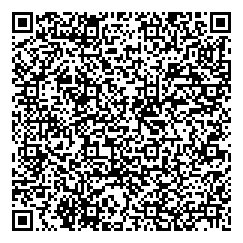 Госпошлина ЗАГС   ФИО получателя услуги: ________________________________________    ИНН/КПП  5902293594/590201001  УФК по Пермскому краю (Управление Министерства юстиции Российской Федерации по Пермскому краю,  л/с 04561879960)р/с 40101810700000010003  Отделение Пермь  БИК 045773001КБК 31810805000010002110  ОКТМО 57701000Повторное свидетельство – 350 р.Справки – 200 р.Внесение исправлений  – 650 р.Истребование документов с территории других государств – 350 р.Проставление апостиля – 2500 р.